№ п/пНаименование товара, работ, услугЕд. изм.Кол-воТехнические, функциональные характеристикиТехнические, функциональные характеристики№ п/пНаименование товара, работ, услугЕд. изм.Кол-воПоказатель (наименование комплектующего, технического параметра и т.п.)Описание, значение1.ДОУ 5.03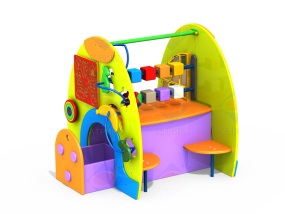 шт.11.ДОУ 5.03шт.1Высота  (мм) 1200(± 10мм)1.ДОУ 5.03шт.1Длина  (мм)1200(± 10мм)1.ДОУ 5.03шт.1Ширина  (мм) 1000(± 10мм)1.ДОУ 5.03шт.1Применяемые материалы Применяемые материалы 1.ДОУ 5.03шт.1Декоративные  фанерные элементыводостойкая фанера марки ФСФ сорт не ниже 2/2 толщиной не менее 15 мм (± 2мм) все углы фанеры должны быть закругленными, радиус не менее 20мм, ГОСТ Р 52169-2012.1.ДОУ 5.03шт.1ПерекладинаВ кол-ве 5 шт.должна быть выполнена  из металлической трубы диметром не менее 34 мм и толщиной стенки 3.5мм с двумя штампованными ушками выполненными из листовой стали толщиной не менее 4мм, под 4 самореза.1.ДОУ 5.03шт.1Боковые стенкиВ кол-ве 4 шт. выполнены из фанеры толщиной не менее 24 мм, парно скрепляются между собой накладкам в кол-ве 4 штук из фанеры толщиной не менее 24 мм. С каждой из сторон стенок имеются игровые элементы.С левой стороны, в стенке имеются выпилы в виде фигур фруктов, через которые проходит полипропиленовый канат (играет роль направляющей) с нанизанными на него фанерными фигурками, являющихся ответными частями выпилов в стенке. Так же с левой наружной стороны установлена фанерная мишень и головоломка. С внутренней левой стороны стенки крепятся три фанерных подстаканника.С правой наружной стороны стенки крепятся два информационных кармана. Так же с внутренней правой стороны крепится игровой элемент с различными образцами материалов, расфасованными по ячейкам игрового элемента.В боковых стенках имеется глухие пазы под столик со стенками.1.ДОУ 5.03шт.1Стол со стенкамиВ кол-ве 3 шт. должны быть выполнены из влагостойкой фанеры марки ФСФ сорт не ниже 2/2 и толщиной не менее 24 мм и должны крепиться в пазах расположенных в боковых стенках.1.ДОУ 5.03шт.1СчетыВ кол-ве 1шт. должны состоять из двух перекладин двух крепежных накладок из ламинированной фанеры толщиной не менее 18мм.  и 10 шт. цветных бубликов из бруса. Размер бубликов должен быть не менее 130мм  и внутреннее отверстие не менее 38мм. На бубликах с четырёх сторон нанесены различные буквы, комбинации из которых составляют различные слова.1.ДОУ 5.03шт.1СкамейкиВ кол-ве 4 должны быть выполнено из влагостойкой фанеры марки ФСФ сорт не ниже 2/2 и толщиной не менее 24 мм. Опирающиеся на закладные элементы диаметром не менее 32 мм.1.ДОУ 5.03шт.1Выдвижные ящикиВ кол-ве 2, должны быть выполнены из влагостойкой фанеры марки ФСФ сорт не ниже 2/2 и толщиной не менее 21 мм. Ящики выдвигаются со сторон боковых стенок, при помощи специальных направляющих элементов. Тело ящика задвигается под стол со стенками.1.ДОУ 5.03шт.1МатериалыВлагостойкая фанера должна быть  марки ФСФ сорт не ниже 2/2, все торцы фанеры должны быть закругленными, радиус не менее 20мм, ГОСТ Р 52169-2012 и окрашенная двухкомпонентной краской, специально предназначенной для применения на детских площадках, стойкой к сложным погодным условиям, истиранию, устойчивой к воздействию ультрафиолета и влаги. Металл покрашен полимерной порошковой краской. Заглушки пластиковые, цветные. Все метизы оцинкованы.1.ДОУ 5.03шт.1ОписаниеКомплекс направлен на развитие сенсорной активности, наглядно-действенного мышления, восприятия ощущений, мелкой моторики руки. Модуль многофункционален, сочетает в себе полки, выдвижные ящики для размещения пособий, игрушек. Комплекс обеспечивает возможность для исследования и познания.В центре модуля расположен стол со стульями для работы нескольких детей, на уровне глаз ребенка расположены разноцветные кубики для работы по выстраиванию следственных цепочек. По бокам модуля расположены различные лабиринты для развития мышления и мелкой моторики рук детей. Выдвижные ящики по бокам модуля дают возможность хранить лабораторное оборудование, конструкторы различного размера. На центральной боковой части модуля расположены емкости для сыпучих материалов, удобные полки для расстановки стаканчиков с карандашами. По бокам модуля имеются магнитная доска для наглядного материала, рамки  для детских рисунков, зарисовок. различные кармашки для иллюстраций по темам развития ребенка, для развития мелкой  моторики рук дошкольника.